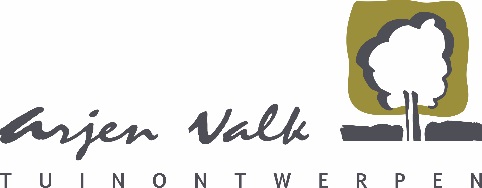 Invulling groen rop het terrein van Blitsaerd Solar LeeuwardenBosplantsoenPrunus spinosa - sleedoornCrataegus monogyna - MeidoornRosa Canina - hondsroosSalix aurita - geoorde wilgLigustrum vulgare - ligusterAcer campestra - veldesdoornSambucus nigra - gewone vlierSalix purpurea - bittere wilgKruidenmengselEr is een keuze gemaakt door een mengsel van één- en tweejarig en vaste plant te zaaien, welke (gefaseerd) gemaaid wordt, waardoor verschraling ontstaat en dit ten goede komt aan de  soorten kruidige vegetatie, insecten en diersoorten.Éénjarige akkerbloemenAgrostemma githago 					BolderikCentaurea cyanus 					KorenbloemConsolida regalis 					Wilde ridderspoorGlebionis segetum 					Gele ganzenbloemMatricaria chamomilla 				Echte kamilleMisopates orontium 					AkkerleeuwenbekPapaver dubium 					Bleke klaproosPapaver rhoeas 					Grote klaproosSilene conica 						KegelsileneSilene gallica 						Franse sileneSilene noctiflora 					NachtkoekoeksbloemTripleurospermum maritimum 			 Reukeloze kamilleBloemrijk graslandmengsel voor zwaardere grondAchillea millefolium 					DuizendbladAnthriscus sylvestris 					FluitenkruidBarbarea vulgaris 					Gewoon barbarakruidCentaurea jacea 					KnoopkruidCrepis capillaris 					Klein streepzaadDaucus carota 						PeenHeracleum sphondylium subsp.sphondylium		Gewone berenklauwLeucanthemum vulgare 				Gewone margrietLotus pedunculatus 					MoerasrolklaverPastinaca sativa subsp. sativa 				PastinaakPlantago lanceolata 				Smalle weegbreePrunella vulgaris 				Gewone brunelRanunculus acris 				Scherpe boterbloemRhinanthus minor 				Kleine ratelaarScorzoneroides autumnalis 			Vertakte leeuwentandSilene latifolia subsp. alba 			AvondkoekoeksbloemTanacetum vulgare 				BoerenwormkruidTragopogon pratensissubsp. Pratensis		Gele morgensterTrifolium pratense 				Rode klaverVicia cracca 					VogelwikkeVicia sativa subsp. angustifolia 			Smalle wikke